Mrs. & Mrs. Smith4140 Maple StSmall Town, CA  90210Estimado Mr. and Mrs. Smith,Sólo quería hacer un seguimiento del mensaje que envié recientemente. ¿Ha tenido tiempo de considerarlo? Al poner su casa en venta por segunda vez, especialmente en un mercado como el actual, la selección del agente adecuado es crucial.Como se ha señalado anteriormente, he analizado la posibilidad de venta de su casa y estoy seguro de que con mi sistema eficiente probado para la comercialización de anuncios caducados, puedo vender su casa por un buen precio, asegurando que recibe tanta atención como los anuncios nuevos.Si tiene alguna pregunta específica sobre mi experiencia profesional o mis estrategias de marketing, estaré encantada de responderla. Espero tener noticias suyas pronto 555-1212 (cell)... o visite mi sitio web en www.DarrylSpeaks.com.Atentamente,Darryl DavisPower Agent RealtySuperando expectativas... Un cliente a la vez.P.D. La calidad del servicio y la completa responsabilidad lo son todo para mí.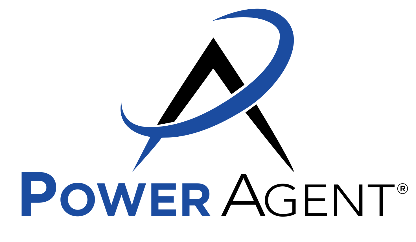 